Ректору ГАОУ ВО МГПУИ.М. Реморенко 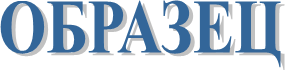 ________________ Должность/ кафедра (колледж), институт/структурное подразделение____________________________Ф.И.О. (полностью)заявление.Прошу Вас направить меня в командировку в ___________________ __________________________________________________ с целью ________	организация, место__________________________________________________________________с _____________________ по ______________________.даты командировки, включая время нахождения в пути.Оплата командировочных расходов за счет средств университета /за счет средств принимающей стороны.Приглашение прилагаю. Заявление направляется в срок не позднее двух недель до даты начала командировки.     дата 	                                                           подпись Визы с датами: заведующий кафедройруководитель структурного подразделения